WORD OF   THE DAYhttps://www.merriam-webster.com/word-of-the-day/calendarYour challenge is………………Each day, check out the word of the day. Learn its meaningBe able to use it in a sentenceTry to use it throughout the day in general conversationBe ready to give a sentence during a Zoom meeting.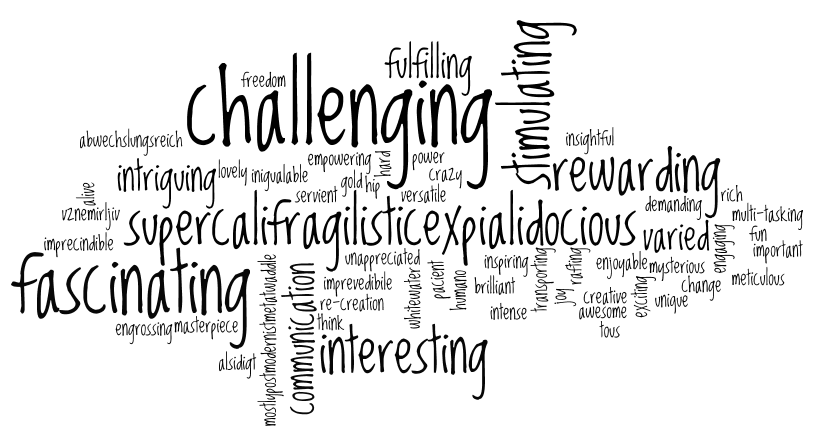 